Διακοπή κυκλοφορίας στην οδό Αβέρωφ Η Διεύθυνση Υποδομών και Τεχνικών Έργων (Τμήμα οδοποιίας & κυκλοφοριακών ρυθμίσεων) του Δήμου Λαμιέων, σας ενημερώνει ότι λόγω κατασκευής έργων οδοποιίας θα διακοπεί η κυκλοφορία των οχημάτων στην οδό Αβέρωφ.Η διακοπή κυκλοφορίας στην οδό Αβέρωφ θα πραγματοποιηθεί, μετά την αναβολή της λόγω κακοκαιρίας, την Πέμπτη 18 και την Παρασκευή 19 Ιουλίου και από ώρα 7:00π.μ. έως 19:00 από τη διασταύρωση με την οδό Αχιλλέως έως τη διασταύρωση με την οδό Βενιζέλου.Εφιστούμε την προσοχή των πεζών και των οδηγών και παρακαλούμε για την κατανόηση και τη συνεργασία των δημοτών.Από το Γραφείο Τύπου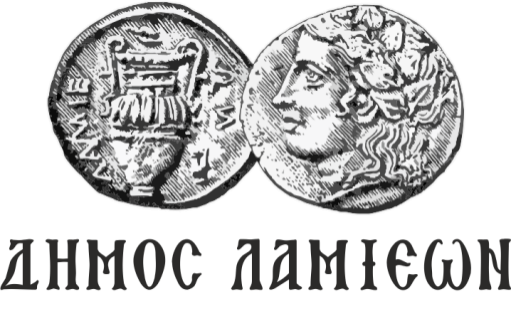 ΠΡΟΣ: ΜΜΕΔΗΜΟΣ ΛΑΜΙΕΩΝΓραφείο Τύπου& Επικοινωνίας                                    Λαμία, 17/7/2019